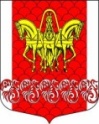 Администрациямуниципального образованияКисельнинское сельское поселениеВолховского муниципального районаЛенинградской областиПОСТАНОВЛЕНИЕот  04 июля  2022 года  № 112О внесении изменений в постановление от 04.09.2018 года № 262 «Об утверждении положения о реестре лиц, уволенных в связи с утратой доверия»В соответствии со ст.  15 Федерального закона от 25.12.2008 года № 273-фз "О противодействии коррупции", постановления Правительства РФ от 05.03.2018 года № 228 «О реестре лиц, уволенных в связи с утратой доверия» (в редакции от 30.01.2021 года), протеста Волховской городской прокуратуры от 22.06.2022 года № 07-19-2022, постановляю:          1.В целях приведения в соответствие с требованиями федерального законодательства, внести следующие изменения в постановление от 04.09.2018 года № 262  «Об утверждении положения о реестре лиц, уволенных в связи с утратой доверия» (далее – Положение):          1.1 В пункте 9 Положения слова «в течение 3 рабочих дней» заменить словами «в течение 5 рабочих дней»;          1.2 Первый абзац пункта 13 изложить в следующей редакции:«Реестр размещается в открытом доступе на официальном сайте единой системы по адресу http://gossluzhba.gov.ru/reestr в виде списка, который содержит»;          1.3 В пункте 14 слова в «течение 3 рабочих дней» заменить словами «в течение 5 рабочих дней».2. Ознакомить с изменениями ответственного за направление сведений в Правительство Ленинградской области для включения в реестр лиц, уволенных в связи с утратой доверия.3. Постановление вступает в законную силу с момента официального опубликования.4. Контроль за исполнением настоящего постановления оставляю за собой.Глава администрации МО  Кисельнинское СП                                                               С.Г.БелугинС распоряжением ознакомлена:_________   _____________ А.М.Сальникова        (дата)                  (подпись)